T.C.ORDU ÜNİVERSİTESİTeknik Bilimler MYO .................  Bölüm BaşkanlığınaDaha önce ................................ Üniversitesi ............................... Fakültesi .................... Bölümü’nde aldığım ve aşağıda belirttiğim ders/derslerden muaf olmak istiyorum. Gereğinin yapılmasını arz ederim.									İmza:									Tarih:Not: Aşağıdaki tabloda aldığınız dersin karşısına bu derse karşılık muaf olmak istediğiniz derse ait bilgileri giriniz.Eklenecek Belgeler:1- Transkript Belgesi (Onaylı)2- Ders İçerikleri (Onaylı)NOT: Bu form elektronik ortamda doldurularak imzalandıktan sonra Bölümler Sekreterliği’ne teslim edilecektir.LÜTFEN AÇIKLAMALARI OKUYUNUZ. BAŞVURU İŞ VE İŞLEMLERİNİZİ BU ESASLARA UYGUN OLARAK YAPINIZ.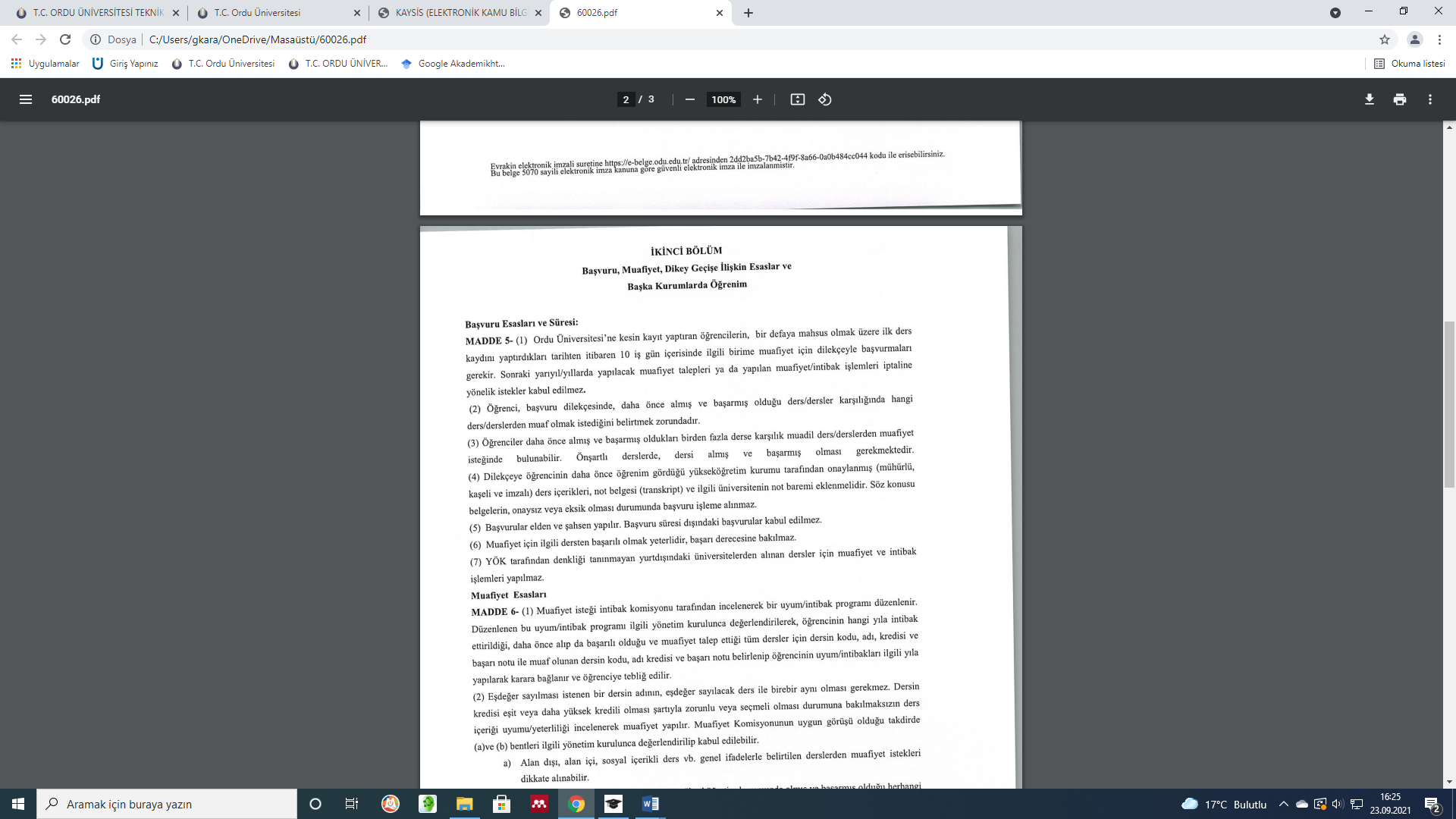 KİMLİK BİLGİLERİ (Tüm alanları doldurunuz)KİMLİK BİLGİLERİ (Tüm alanları doldurunuz)Öğrenci No Adı ve SoyadıBölümüBölümüne Kayıt Şekli (YKS-Yatay Geçiş)Telefon / e-postaAdresDAHA ÖNCE ALDIĞIM DERSLERİNDAHA ÖNCE ALDIĞIM DERSLERİNDAHA ÖNCE ALDIĞIM DERSLERİNTBMYO …………………PROGRAMINDA MUAF OLMAK İSTEDİĞİM DERSLERİNTBMYO …………………PROGRAMINDA MUAF OLMAK İSTEDİĞİM DERSLERİNTBMYO …………………PROGRAMINDA MUAF OLMAK İSTEDİĞİM DERSLERİNTBMYO …………………PROGRAMINDA MUAF OLMAK İSTEDİĞİM DERSLERİNADIKrediAKTSKODUADIKrediAKTS